Declaración de No Conflictos de Tenencia de la Tierra del Dueño Forestal/Desarrollador del ProyectoEl suscrito, en nombre y representación de [Dueño Forestal] (el “Dueño Forestal"), en relación con [Nombre del Proyecto] [CAR # ID del Proyecto] (el "Proyecto"), en este acto manifiesta, declara y garantiza a la Reserva de Acción Climática (la "Reserva"), a partir de la fecha de firma del presente, lo siguiente:	El Dueño Forestal/Desarrollador de Proyecto sostiene, que con base en la investigación documental realizada []; el/las Área(s) de Actividad, Municipio de ], Estado de [, del proyecto [], con una superficie total de  hectáreas, no cuenta con conflictos en sus límites o disputas con respecto a los derechos de propiedad del predio.	El Dueño Forestal/Desarrollador de Proyecto no ha realizado o proporcionado, y no realizará o proporcionará, declaraciones o información falsa, fraudulenta o engañosa a la Reserva o a cualquier verificador independiente.	El suscrito tiene la capacidad suficiente para comparecer en nombre del Dueño Forestal, quien cuenta con  el título de propiedad que se indica en la página de firma de este documento, y está expresamente autorizado para firmar y entregar esta Declaración en nombre del Dueño Forestal, y por lo tanto la presente Declaración tiene efectos vinculantes  para el Dueño Forestal.  El Dueño Forestal/Desarrollador de Proyecto reconoce, acuerda y acepta que (i) esta Declaración puede ser utilizada  por la Reserva y/o cualquier usuario del Programa de la Reserva, y cada uno de sus respectivos sucesores y cesionarios (incluyendo, sin limitar, para ser utilizada en  relación con la emisión y transferencia de los CRTs del Proyecto); y (ii) en el caso de incumplimiento de cualquiera de las clausulas 1era a la 3era de este documento, la Reserva podrá ejercer todos los derechos y remedios disponibles conforme a la ley (incluyendo, sin limitar, los derechos a ser indemnizado en virtud de los Términos de Uso de la Reserva, que incorpora esta Declaración como referencia) en cualquier tribunal de jurisdicción competente. EN FE DE LO CUAL, el suscrito firma esta Declaración en nombre del Dueño Forestal el [     ] de   [     ] de 20[     ].DESAROLLADOR DE PROYECTO/DUEÑO FORESTALFirma: 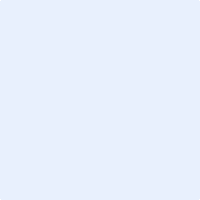 Nombre:      Título:      Organización:      Dirección:      